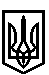 ТРОСТЯНЕЦЬКА СІЛЬСЬКА РАДАСТРИЙСЬКОГО РАЙОНУ ЛЬВІВСЬКОЇ ОБЛАСТІХІV сесія VІІІ скликанняР І Ш Е Н Н Я06 липня 2021 року                                с. Тростянець			                      ПРОЄКТПро надання дозволу Гринчук В.Я. на розробленняпроєкту землеустрою щодо відведення земельної ділянки для ведення особистого селянського господарства в с. ПолянаРозглянувши заяву Гринчук В.Я. про надання дозволу на розроблення проєкту землеустрою щодо відведення земельної ділянки для ведення особистого селянського господарства в с. Поляна, враховуючи висновок постійної комісії сільської ради з питань земельних відносин, будівництва, архітектури, просторового планування, природних ресурсів та екології, відповідно до статей 12, 81, 118, 121, 122  Земельного Кодексу України,  пункту 34 частини першої статті 26 Закону України «Про місцеве самоврядування в Україні»,  сільська радав и р і ш и л а:   1.Надати дозвіл Гринчук Вірі Ярославівні на розроблення проєкту землеустрою щодо відведення земельної ділянки орієнтовною площею 0, 50 га для ведення особистого селянського господарства в с. Поляна, вул.Стрілецька.               2. Контроль за виконанням рішення покласти на постійну комісію сільської ради з питань земельних відносин, будівництва, архітектури, просторового планування, природних ресурсів та екології  (голова комісії І. Соснило).Сільський голова                                                                                         Михайло ЦИХУЛЯК